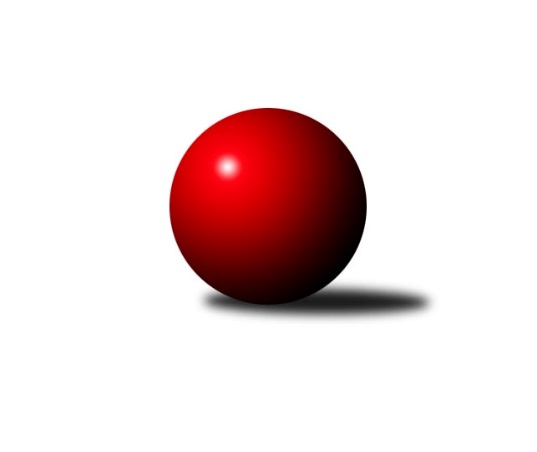 Č.9Ročník 2022/2023	3.11.2022Nejlepšího výkonu v tomto kole: 2308 dosáhlo družstvo: SK Meteor Praha EMistrovství Prahy 4 2022/2023Výsledky 9. kolaSouhrnný přehled výsledků:SC Olympia Radotín C	- TJ Sokol Praha-Vršovice D	2:6	2168:2209	4.0:8.0	1.11.TJ Sokol Rudná E	- SC Olympia Radotín B	2:6	2172:2269	5.0:7.0	3.11.SK Žižkov Praha E	- SK Meteor Praha E	4:4	2263:2308	7.0:5.0	3.11.Tabulka družstev:	1.	SC Olympia Radotín B	7	7	0	0	42.0 : 14.0 	54.0 : 30.0 	 2272	14	2.	SK Meteor Praha E	7	5	1	1	40.0 : 16.0 	55.0 : 29.0 	 2363	11	3.	TJ Sokol Praha-Vršovice D	7	5	0	2	34.0 : 22.0 	47.0 : 37.0 	 2217	10	4.	TJ Sokol Rudná E	7	3	0	4	25.5 : 30.5 	43.5 : 40.5 	 2216	6	5.	SC Olympia Radotín C	7	2	0	5	22.0 : 34.0 	37.0 : 47.0 	 2082	4	6.	SK Rapid Praha B	7	2	0	5	19.5 : 36.5 	27.5 : 56.5 	 2043	4	7.	SK Žižkov Praha E	8	0	1	7	17.0 : 47.0 	36.0 : 60.0 	 2084	1Podrobné výsledky kola:	 SC Olympia Radotín C	2168	2:6	2209	TJ Sokol Praha-Vršovice D	Aleš Nedbálek	 	 137 	 164 		301 	 1:1 	 304 	 	145 	 159		Helena Hanzalová	Petr Zlatník	 	 177 	 189 		366 	 0:2 	 408 	 	215 	 193		Martina Liberská	Vojtěch Zlatník	 	 172 	 193 		365 	 0:2 	 390 	 	196 	 194		Václav Černý	Ludmila Zlatníková	 	 162 	 209 		371 	 1:1 	 367 	 	180 	 187		Květuše Pytlíková	Jan Kalina	 	 173 	 192 		365 	 0:2 	 398 	 	188 	 210		Jarmila Fremrová	Petr Žáček	 	 192 	 208 		400 	 2:0 	 342 	 	178 	 164		Irena Sedláčkovározhodčí: Jiří UjhelyiNejlepší výkon utkání: 408 - Martina Liberská	 TJ Sokol Rudná E	2172	2:6	2269	SC Olympia Radotín B	Petr Fišer	 	 175 	 199 		374 	 1:1 	 359 	 	195 	 164		Miloš Dudek	Jana Fišerová	 	 170 	 190 		360 	 1:1 	 354 	 	158 	 196		Pavel Šimek	Miloslav Dvořák	 	 176 	 150 		326 	 1:1 	 358 	 	172 	 186		Taťjana Vydrová	Jaroslav Mařánek	 	 188 	 164 		352 	 1:1 	 364 	 	187 	 177		Renáta Francová	Luboš Machulka	 	 178 	 223 		401 	 1:1 	 423 	 	209 	 214		Radek Pauk	Helena Machulková	 	 172 	 187 		359 	 0:2 	 411 	 	191 	 220		Martin Šimekrozhodčí: VšichnyNejlepší výkon utkání: 423 - Radek Pauk	 SK Žižkov Praha E	2263	4:4	2308	SK Meteor Praha E	Kateřina Majerová	 	 214 	 213 		427 	 2:0 	 384 	 	194 	 190		Martin Smetana	Barbora Králová	 	 172 	 204 		376 	 1:1 	 373 	 	181 	 192		Bohumil Fojt	Filip Lafek	 	 183 	 141 		324 	 1:1 	 361 	 	180 	 181		Jana Fojtová	Miloslava Žďárková	 	 213 	 226 		439 	 2:0 	 374 	 	186 	 188		Michal Mičo	Martin Svoboda *1	 	 161 	 132 		293 	 0:2 	 434 	 	213 	 221		Zuzana Edlmannová	Pavla Hřebejková	 	 205 	 199 		404 	 1:1 	 382 	 	179 	 203		Martin Povolnýrozhodčí: střídání: *1 od 51. hodu Vladimír BustaNejlepší výkon utkání: 439 - Miloslava ŽďárkováPořadí jednotlivců:	jméno hráče	družstvo	celkem	plné	dorážka	chyby	poměr kuž.	Maximum	1.	Pavla Hřebejková 	SK Žižkov Praha E	419.00	289.2	129.8	8.8	3/4	(461)	2.	Radek Pauk 	SC Olympia Radotín B	418.92	298.0	120.9	9.4	4/4	(448)	3.	Luboš Machulka 	TJ Sokol Rudná E	415.70	288.9	126.8	9.3	5/5	(459)	4.	Martin Šimek 	SC Olympia Radotín B	415.58	280.3	135.3	9.3	4/4	(430)	5.	Martin Povolný 	SK Meteor Praha E	412.33	296.4	115.9	9.9	3/3	(448)	6.	Zuzana Edlmannová 	SK Meteor Praha E	411.17	293.0	118.2	10.3	3/3	(434)	7.	Miroslava Martincová 	SK Meteor Praha E	408.56	294.4	114.1	10.1	3/3	(443)	8.	Bohumil Fojt 	SK Meteor Praha E	396.78	280.8	116.0	9.8	3/3	(428)	9.	Michal Mičo 	SK Meteor Praha E	396.00	281.1	114.9	9.8	3/3	(448)	10.	Barbora Králová 	SK Žižkov Praha E	395.63	279.4	116.2	10.6	4/4	(469)	11.	Vojtěch Zlatník 	SC Olympia Radotín C	395.00	278.8	116.2	8.2	2/2	(440)	12.	Petr Fišer 	TJ Sokol Rudná E	395.00	283.1	111.9	12.4	5/5	(466)	13.	Milan Lukeš 	TJ Sokol Praha-Vršovice D	393.89	273.3	120.6	9.9	3/4	(418)	14.	Květuše Pytlíková 	TJ Sokol Praha-Vršovice D	392.22	284.0	108.2	11.7	3/4	(427)	15.	Petra Grulichová 	SK Meteor Praha E	390.67	286.3	104.3	13.5	3/3	(417)	16.	Martina Liberská 	TJ Sokol Praha-Vršovice D	383.17	282.0	101.2	15.8	3/4	(408)	17.	Pavel Šimek 	SC Olympia Radotín B	382.61	275.9	106.7	11.3	3/4	(425)	18.	Jarmila Fremrová 	TJ Sokol Praha-Vršovice D	381.33	279.8	101.6	13.3	4/4	(398)	19.	Jana Fišerová 	TJ Sokol Rudná E	375.70	265.0	110.7	13.8	5/5	(428)	20.	Marek Švenda 	SK Rapid Praha B	375.13	276.3	98.8	15.5	3/3	(426)	21.	Jan Kalina 	SC Olympia Radotín C	373.30	267.4	105.9	13.9	2/2	(398)	22.	Jitka Vykouková 	TJ Sokol Praha-Vršovice D	369.33	272.8	96.5	17.5	3/4	(398)	23.	Petr Švenda 	SK Rapid Praha B	369.07	269.5	99.5	12.3	3/3	(440)	24.	Martin Smetana 	SK Meteor Praha E	369.00	272.3	96.8	16.3	2/3	(384)	25.	Jana Fojtová 	SK Meteor Praha E	362.00	260.0	102.0	16.0	2/3	(363)	26.	Květa Dvořáková 	SC Olympia Radotín B	362.00	266.6	95.4	16.1	3/4	(389)	27.	Renáta Francová 	SC Olympia Radotín B	361.75	268.0	93.8	16.1	4/4	(391)	28.	Miloš Dudek 	SC Olympia Radotín B	358.33	267.5	90.8	15.8	3/4	(361)	29.	Václav Černý 	TJ Sokol Praha-Vršovice D	358.17	261.2	97.0	16.2	3/4	(390)	30.	Helena Machulková 	TJ Sokol Rudná E	357.63	266.4	91.3	18.3	4/5	(391)	31.	Renata Göringerová 	TJ Sokol Praha-Vršovice D	357.50	265.6	91.9	13.3	4/4	(389)	32.	Pavel Eder 	SK Rapid Praha B	356.67	259.2	97.4	12.8	3/3	(388)	33.	Jaroslav Mařánek 	TJ Sokol Rudná E	353.30	257.1	96.2	17.0	5/5	(384)	34.	Roman Hašek 	SK Rapid Praha B	350.75	259.2	91.6	17.7	3/3	(375)	35.	Petr Zlatník 	SC Olympia Radotín C	347.67	259.8	87.9	17.2	2/2	(379)	36.	Mikoláš Dvořák 	SK Meteor Praha E	342.50	263.5	79.0	17.0	2/3	(350)	37.	Filip Lafek 	SK Žižkov Praha E	338.17	236.2	102.0	16.8	3/4	(401)	38.	Taťjana Vydrová 	SC Olympia Radotín B	333.33	252.7	80.7	19.0	3/4	(358)	39.	Petr Žáček 	SC Olympia Radotín C	332.67	254.6	78.1	21.7	2/2	(400)	40.	Martin Hřebejk 	SK Žižkov Praha E	331.83	258.5	73.3	22.2	3/4	(351)	41.	Martin Svoboda 	SK Žižkov Praha E	329.33	237.4	91.9	18.9	3/4	(347)	42.	Ludmila Zlatníková 	SC Olympia Radotín C	328.80	246.1	82.7	21.7	2/2	(385)	43.	Alena Gryz 	TJ Sokol Rudná E	328.00	257.3	70.7	25.5	5/5	(362)	44.	Antonín Krampera 	SK Rapid Praha B	319.00	234.3	84.8	18.5	2/3	(358)	45.	Aleš Nedbálek 	SC Olympia Radotín C	311.25	231.5	79.8	22.5	2/2	(332)	46.	Jaroslav Svozil 	SK Rapid Praha B	307.80	236.8	71.0	24.0	3/3	(356)	47.	Vladimír Busta 	SK Žižkov Praha E	301.50	238.5	63.0	26.3	4/4	(322)	48.	Petr Katz 	SK Žižkov Praha E	286.50	218.0	68.5	27.1	4/4	(343)	49.	Tomáš Moravec 	SK Rapid Praha B	274.63	210.6	64.0	22.5	2/3	(287)		Miloslava Žďárková 	SK Žižkov Praha E	439.00	319.0	120.0	12.0	1/4	(439)		Zdeněk Míka 	SK Meteor Praha E	438.00	298.0	140.0	3.0	1/3	(438)		Pavla Šimková 	SC Olympia Radotín B	424.00	291.0	133.0	10.0	1/4	(424)		Kateřina Majerová 	SK Žižkov Praha E	403.92	287.3	116.7	10.2	2/4	(427)		Zdeněk Poutník 	TJ Sokol Praha-Vršovice D	386.00	279.0	107.0	16.0	1/4	(386)		Eva Hucková 	SC Olympia Radotín B	382.00	296.0	86.0	15.0	1/4	(382)		Miloslav Dvořák 	TJ Sokol Rudná E	345.33	254.7	90.7	14.3	3/5	(369)		Irena Sedláčková 	TJ Sokol Praha-Vršovice D	342.00	249.0	93.0	13.0	1/4	(342)		Vladimír Dvořák 	SC Olympia Radotín B	337.50	242.0	95.5	15.0	2/4	(359)		David Dungel 	SK Žižkov Praha E	333.00	268.5	64.5	25.3	2/4	(343)		Karel Svoboda 	SC Olympia Radotín C	332.00	242.5	89.5	20.0	1/2	(354)		Helena Hanzalová 	TJ Sokol Praha-Vršovice D	283.25	220.0	63.3	29.0	2/4	(304)		Václav Vejvoda 	TJ Sokol Rudná E	195.00	144.0	51.0	25.0	1/5	(195)Sportovně technické informace:Starty náhradníků:registrační číslo	jméno a příjmení 	datum startu 	družstvo	číslo startu
Hráči dopsaní na soupisku:registrační číslo	jméno a příjmení 	datum startu 	družstvo	Program dalšího kola:10. kolo7.11.2022	po	19:30	SK Rapid Praha B - SK Žižkov Praha E	8.11.2022	út	18:30	SC Olympia Radotín C - TJ Sokol Rudná E	9.11.2022	st	17:00	SK Meteor Praha E - TJ Sokol Praha-Vršovice D	Nejlepší šestka kola - absolutněNejlepší šestka kola - absolutněNejlepší šestka kola - absolutněNejlepší šestka kola - absolutněNejlepší šestka kola - dle průměru kuželenNejlepší šestka kola - dle průměru kuželenNejlepší šestka kola - dle průměru kuželenNejlepší šestka kola - dle průměru kuželenNejlepší šestka kola - dle průměru kuželenPočetJménoNázev týmuVýkonPočetJménoNázev týmuPrůměr (%)Výkon1xMiloslava ŽďárkováŽižkov E4391xMiloslava ŽďárkováŽižkov E119.894391xZuzana EdlmannováMeteor E4341xZuzana EdlmannováMeteor E118.534342xKateřina MajerováŽižkov E4273xKateřina MajerováŽižkov E116.614277xRadek PaukRadotín B4237xRadek PaukRadotín B116.564235xMartin ŠimekRadotín B4115xMartin ŠimekRadotín B113.264111xMartina LiberskáVršovice D4086xLuboš MachulkaRudná E110.5401